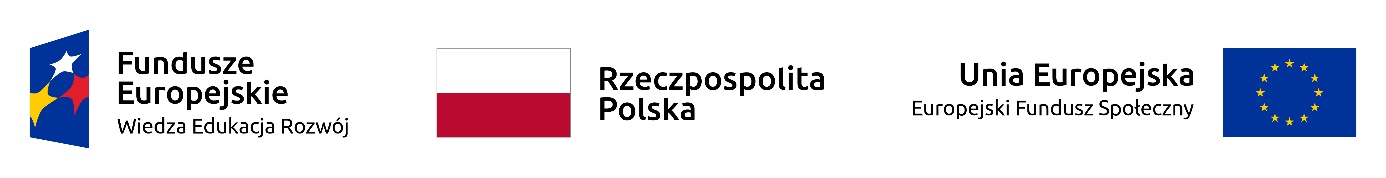 Załącznik nr 3 do zapytania ofertowego SZCZEGÓŁOWY OPIS PRZEDMIOTU ZAMÓWIENIA na dostosowanie użytkowanych przez Podkarpacką Szkołę Wyższą im. bł. ks. Władysława Findysza w Jaśle czterech internetowych modułów systemu do obsługi dydaktyki do osób 
z niepełnosprawnościami zgodnie ze standardami WCAGPrzedmiotem zamówienia jest:zmodernizowanie i dostosowanie do osób z niepełnosprawnościami zgodnie ze standardami dostępności WCAG użytkowanego przez Podkarpacką Szkołę Wyższą im. bł. ks. Władysława Findysza w Jaśle internetowego sytemu Rekrutacja;zmodernizowanie i dostosowanie do osób z niepełnosprawnościami zgodnie ze standardami dostępności WCAG użytkowanego przez Podkarpacką Szkołę Wyższą im. bł. ks. Władysława Findysza w Jaśle internetowego sytemu Wirtualna uczelnia;zmodernizowanie i rozbudowa o interfejs do obsługi e-usług z wysokim kontrastem użytkowanej przez Podkarpacką Szkołę Wyższą im. bł. ks. Władysława Findysza w Jaśle aplikacji mobilnej dla studentów;serwis wdrożonego, ulepszonego systemu przez 12 miesięcy. Zmodernizowane moduły muszą posiadać minimum funkcjonalności zgodne z wykazem wymaganych funkcjonalności. Zamawiający dopuszcza wdrożenie nowego całościowego systemu 
o funkcjonalności nie gorszej niż funkcjonalność system działający obecnie u Zamawiającego 
i planowanego do modernizacjiWykaz wymaganych funkcjonalnościWymagania w zakresie świadczenia w okresie 12 miesięcy serwisu systemu do obsługi dydaktyki.Usługa serwisowa będzie płatna jednorazowo z góry i musi być wliczona w cenę oferty.Minimalne parametry i zakres świadczonej usługi serwisowej:OŚWIADCZENIE WYKONAWCYOświadczam(my), że oferowany system spełnia wymagania Zamawiającego określone 
w niniejszym dokumencie. ......................................................................                                                      Data i podpis osoby uprawnionej    do składania oświadczeń woli w imieniu    WykonawcyLpWykaz wymaganych funkcjonalnościLpWirtualna uczelnia1System Wirtualna uczelnia musi być w pełni responsywny i w zakresie dostępności zgodny z wymaganiami WCAG w wersji aktualnej na dzień odbioru końcowego na poziomie AA, zapewniając m.in. czytelność treści i elementów graficznych, poprawne stosowanie znaczników HTML (np. hierarchia nagłówków).
W celu przeciwdziałaniu wykluczeniu cyfrowemu osób niewidomych system musi dostarczać następujących rozwiązań dla osób słabo widzących: narzędzie zmniejszenia/zwiększenia tekstu oraz wysoki kontrast strony.2Nawigacja w systemie musi być zgodna z wymaganiami minimum WCAG AA w wersji aktualnej na dzień odbioru końcowego.Za pomocą aplikacji internetowej studenci mogą uzyskać dostęp do:3planów i programów nauczania;4planów zajęć, z możliwością wyeksportowania ich do formatów kalendarzowych iCAL lub CSV;5dedykowanych ogłoszeń i informacji;6informacji o stanie płatności i pomocy materialnej;7ocen wystawionych przez prowadzących zajęcia;8zestawienia linków do usług informatycznych i innych istotnych informacji w skali uczelni;9możliwość składania wniosków stypendialnych przez studentów.10zmiany i przypomnienia hasła;11dostęp do materiałów multimedialnych (dokumenty *.txt, *.doc, *.PDF, obrazy, filmy, pliki dźwiękowe i inne formaty) zamieszczonych w ramach zajęć, w których uczestniczy studentZa pomocą systemu on-line nauczyciele uzyskują dostęp do:- w zakresie planu zajęć:12list uczestników zajęć,13podglądu planów zajęć,- w zakresie planów i programów studiów oraz toku studiów:14wprowadzania ocen (w tym generowania protokołów),15wyszukiwanie studentów pozwalające na dostęp do ocen wystawionych w innych semestrach16umieszczanie materiałów multimedialnych (dokumenty *.txt, *.doc, *.PDF, obrazy, filmy, pliki dźwiękowe i inne formaty) przypisanych do prowadzonych zajęć17układanie testów sprawdzających wiedzę studentów, nauczyciel powinien mieć możliwość ustawiania zasad oceny, wskutek czego powinno być możliwe ocenianie w sposób automatyczny, to rozwiązanie powinno umożliwić studentowi sprawdzenie wyniku testu  tuż po jego zakończeniu18możliwość komunikacji na linii: nauczyciel - student19wewnętrznego kalendarza pracowniczego (terminy na bazie przynależności do grup, prowadzonych zajęć, możliwość integracji z kalendarzami poprzez formaty iCAL lub CSV20System musi posiadać możliwość załączenia przez pracowników dydaktycznych dowolnych plików, niepowiązanych z przedmiotem. Pracownik dydaktyczny musi posiadać możliwość zdefiniowania zbioru osób dla których załączone pliki będą dostępne.21System musi posiadać możliwość wyświetlania ocen cząstkowych uzyskanych przez studentów.22System musi dawać możliwość dodania przez studenta nowego numeru konta bankowego z możliwością zaznaczenia, które konto jest aktualnie podstawowe.23System musi posiadać możliwość konfiguracji obsługi płatności przy pomocy co najmniej jednego systemu płatności online.24System musi posiadać możliwość wysyłania e-maila do studentów przez starostę grupy.25System musi posiadać możliwość integracji z zewnętrznymi systemami poprzez wykorzystanie wspólnego SSO (Single Sign On)26System musi posiadać możliwość konfiguracji systemu egzaminów, tak aby student był zobligowany do wypełnienia X egzaminów obowiązkowych i Y egzaminów dodatkowych.27System musi posiadać możliwość logowania do wirtualnego dziekanatu z wykorzystaniem logowania domenowego.28System umożliwia komunikację ze studentem za pośrednictwem wielu kanałów przekazywania informacji – system on-line (wirtualny dziekanat), aplikacja mobilna, SMS, email.29System umożliwia ankietyzację za pośrednictwem systemu Wirtualnego Dziekanatu.30Ankietowanie/egzaminowanie studentów poprzez Internet.31Możliwość umieszczenia przed ankietą/egzaminem tekstu powitalnego, wyjaśniającego cel ankietowania/egzaminowania i sposób jego przeprowadzenia.32Wielojęzykowość.33Obsługa pytań jednokrotnego wyboru.34Obsługa pytań wielokrotnego wyboru.35Obsługa pytań nadrzędnych i podrzędnych.36Możliwość dodawania zdjęć do ankiet/egzaminów.37Obsługa odpowiedzi otwartych (komentarz tekstowy).38Automatyczne generowanie wyników egzaminów i ankiet.39Definiowanie ankiet ewaluacyjnych (ocena zajęć) indywidualnie dla studentów.40Możliwość przeprowadzania ankiet ewaluacyjnych oceniających pracowników dydaktycznych prowadzących zajęcia.41Możliwość definiowania kryteriów wyboru adresatów ankiety, opierających się na danych zawartych w Systemie, w tym adresowanie ankiety do dowolnie wybranych grup społeczności akademickiej w oparciu o dostępną bazę studentów, pracowników naukowo-dydaktycznych, absolwentów.42Wszystkie wyniki ankiet, testów i egzaminów przechowywane są w systemie i umożliwiają wygenerowanie raportu.43System musi umożliwiać syntetyczną analizę. Prezentacja wyników ankietowania wg wszystkich danych zawartych w ankietach - ocena indywidualna nauczyciela akademickiego, ocena łączna w skali Uczelni - ocena ogólna, ocena wg. poszczególnych kryteriów, wyniki w odpowiednich przekrojach np. wydziały, katedry, grupy pracowników, jednostki administracji uczelni związane z obsługą studentów.  44System musi umożliwiać archiwizowanie w nieograniczonym czasie i zakresie wyników poszczególnych badań ankietowych realizowanych w przeszłości oraz tworzenie zestawień z dowolnie zadanego przedziału czasowego, w którym były przeprowadzane oceny ankietowe.45System musi umożliwiać przekazanie wyników ankiet zainteresowanym pracownikom naukowo-dydaktycznym lub władzom Uczelni drogą elektroniczną.Rekrutacja46System musi być zabezpieczony przed utratą danych spowodowaną awarią zasilania lub zakłóceniami w sieci zasilającej, w taki sposób, że w razie awarii tracone są jedynie bieżące nie zapisane transakcje.47System musi być zabezpieczony przed dostępem nieuprawnionych osób lub programów.48Natywnym językiem zapytań silnika bazy danych musi być język SQL.49Silnik baz danych musi zapewniać :
1. relacyjność,
2. integralność danych,
3. transakcyjność,
4. skalowalność.50System bazodanowy musi zapewniać dostęp do danych wyłącznie po poprawnym uwierzytelnieniu. Dotyczy to zarówno dostępu przy pomocy programu, jak i wszystkich innych metod dostępu.51System musi umożliwiać definiowanie grup użytkowników oraz nadawanie uprawnień na poziomie grup użytkowników.52System musi być zabezpieczony przed utratą danych oraz musi zachowywać spójność danych w bazie w przypadku utraty komunikacji w sieci komputerowej.53System musi działać w przeglądarce internetowej - zarówno kandydaci jak i członkowie komisji rekrutacyjnej uczelni muszą mieć możliwość wykorzystania funkcjonalności systemu z poziomu przeglądarki internetowej.54Nawigacja w systemie musi być zgodna z wymaganiami minimum WCAG AA w wersji aktualnej na dzień odbioru końcowego.55Moduł administrowania systemem musi pozwalać na zmianę parametrów jego pracy wykonywaną przez administratora systemu bez interwencji Wykonawcy56Modyfikowanie wierszy nie może blokować ich odczytu, z kolei odczyt wierszy nie może ich blokować do celów modyfikacji. Jednocześnie spójność odczytu musi gwarantować uzyskanie rezultatów zapytań odzwierciedlających stan danych z chwili jego rozpoczęcia, niezależnie od modyfikacji przeglądanego zbioru danych.57System musi być wykonany w technologii trójwarstwowej (warstwa prezentacji/warstwa logiki biznesowej/warstwa bazy danych), a dane muszą być przechowywane w modelu relacyjnym z wykorzystaniem transakcyjnego serwera bazy danych.58Załączniki dostarczane/przetwarzane w ramach obsługi procesów rekrutacyjnych (np. zdjęcia, skany dokumentów) muszą być składowane w bazie systemu.59Wymagana jest możliwość wykorzystania w systemie grup na potrzeby przypisywania zarządzania dostępami.60System musi umożliwiać aktualizację z zachowaniem środków bezpieczeństwa przed utratą danych.61System musi umożliwiać stosowanie zestawu znaków narodowych w kodowaniu UTF-8.62Dla użytkowników (kandydat, pracownik administracyjny, członek komisji rekrutacyjnej) system nie może wymagać instalacji aplikacji na stanowiskach użytkownika końcowego (interfejs internetowy).63System musi być w całości zrealizowany w formie aplikacji internetowej dostępnej bezpośrednio z przeglądarki internetowej.64System musi charakteryzować się otwartą architekturą, zapewniającą możliwość integracji z innymi bazami danych stosowanymi w Uczelni.65System musi mieć możliwość udostępniania danych za pomocą usług web services.66System musi być odporny na zawieszenie się stacji roboczych, tj. usterka stacji roboczej w trakcie pracy w systemie nie może spowodować niestabilności pracy systemu dla pozostałych użytkowników.67System musi wizualnie oznaczać w interfejsie użytkownika pola, których uzupełnienie w Systemie jest obligatoryjne.68Wydruki dokumentów tworzonych w systemie obsługi rekrutacji generowane muszą być na podstawie szablonów. Możliwa powinna być ich edycja przez użytkowników systemu za pomocą graficznego edytora tekstowego dostarczanego przez Wykonawcę.69System powinien umożliwiać odebranie użytkownikowi prawa do edycji szablonu z jednoczesną możliwością generowania dokumentu na jego podstawie.70System będzie umożliwiać eksport danych do pakietu MS Office (Word, Excel).71System posiada możliwość przechowywania i udostępniania plików (np. zdjęcia).72Wprowadzane do systemu dane, które powstają wg procedury (PESEL) przy każdorazowej próbie zapisania danych w systemie poddawane są weryfikacji.73System powinien posiadać odpowiednie zabezpieczenia uniemożliwiające nieuprawniony użytkownikom dostęp do danych i/lub całej aplikacji.74System musi posiadać możliwość wykonywania wielu akcji zbiorowych na wyniku zestawienia/raportu, np. zmiany statusów kandydatów, wysyłanie wiadomości e-mail.75System musi posiadać możliwość filtrowania danych w wyniku zestawienia, ponadto system musi dawać możliwość sortowania danych malejąco oraz rosnąco określając kolejność sortowania danych wybranych w zestawieniu, system nie może ograniczać ilości danych w kolejności sortowania.76System musi posiadać możliwość wysyłania wiadomości do kandydatów co najmniej trzema kanałami informacyjnymi: sms, e-mail oraz ogłoszenie na stronie www systemu rekrutacji.77System musi posiadać możliwość skierowania komunikatów do określonej grupy kandydatów.78System musi zapewniać jednoznaczną i niepodważalną identyfikację użytkowników pracujących w systemie.79Uwierzytelnianie użytkowników musi następować na podstawie jednoznacznie przydzielonego identyfikatora (loginu) i hasła, system nie może pozwalać na przydzielenie tego samego identyfikatora innej osobie.80System musi umożliwiać zakładanie kont użytkowników o określonych rolach (kandydat, członek komisji rekrutacyjnej, administrator).81System umożliwia walidację wprowadzonego przez kandydata adresu e-mail i potwierdzenie tego adresu poprzez wysłanie linku aktywacyjnego.82Formularz musi umożliwiać użycie kodu captcha (grafika z kodem do przepisania) weryfikującego czy dane wprowadzane są przez fizycznego użytkownika.83System posiada mechanizm samodzielnego odzyskiwania hasła przez kandydatów.84System pozwala uprawnionemu pracownikowi na zresetowanie bądź ustawienie ustalonego hasła kandydatowi.85Administrator systemu musi mieć możliwość zarządzania uprawnieniami poszczególnych użytkowników indywidualnie oraz z wykorzystaniem grup użytkowników.86System musi posiadać wbudowany lub zewnętrzny mechanizm obsługi uwierzytelniania zapewniający funkcjonalności opisane poniżej.87Zmodernizowany system musi umożliwiać logowanie z wykorzystaniem SSO przy użyciu protokołu OpenID Connect.88Mechanizm obsługi uwierzytelniania musi posiadać ustandaryzowany sposób ochrony API za pomocą tokenów JWT.89Mechanizm obsługi uwierzytelniania musi posiadać możliwość dostosowania wyglądu (logo, tytuły) do potrzeb uczelni.90Mechanizm obsługi uwierzytelniania może być zainstalowany lokalnie na sprzęcie uczelni lub w rozwiązaniu chmurowym.91Mechanizm obsługi uwierzytelniania musi być skalowalny horyzontalnie oraz wertykalnie.92Mechanizm obsługi uwierzytelniania musi posiadać co najmniej dwie wersje językowe, w tym polską i angielską.93Uwierzytelnianie użytkowników musi przebiegać w sposób bezpieczny, ani identyfikator ani hasło nie mogą być przesyłane przez sieć w postaci niezaszyfrowanej.94Zmodernizowany system musi umożliwiać jednoczesny dostęp do danych przez wielu użytkowników, z ochroną tych danych przed utratą spójności lub zniszczeniem.95Zmodernizowany system musi posiadać zabezpieczenia danych przed niepowołanym dostępem, dzięki możliwości przydzielania zakresu uprawnień poszczególnym użytkownikom i grupom użytkowników.96Zmodernizowany system musi zapewniać bezpieczne połączenia sieciowe, uniemożliwiające podsłuchiwanie transmisji. Poziom zabezpieczenia transmisji nie będzie niższy od poziomu zapewnianego przez protokoły SSL wersja 3.0/TLS wersja 1.1 z kluczem o długości 128 bitów.97Zmodernizowany system musi uniemożliwiać wprowadzanie i modyfikację danych w sposób anonimowy.98Zmodernizowany system musi posiadać zabezpieczenia przed dostępem osób nieautoryzowanych. Zabezpieczenia muszą funkcjonować na poziomie klienta, serwera aplikacji i serwera bazy danych.99Podstawowym interfejsem dla masowego użytkownika (kandydata, administratora, członka komisji rekrutacyjnej) musi być zestaw stron internetowych dostępny przez przeglądarkę internetową (portal internetowy).
System musi:
1. pozwalać na wykorzystywanie bezpiecznego protokołu transmisji/szyfrowania połączeń (SSL z kluczem co najmniej 128 bitów, lub równoważny);
2. zapewniać wsparcie co najmniej dla przeglądarek internetowych w wersjach aktualnie wspieranych przez producentów:
a. Microsoft Internet Explorer,
b. Microsoft Edge,
c. Mozilla Firefox,
d. Safari,
e. Chrome,
f. Opera;
3. zapewniać jednakowe lub zbliżone wyświetlanie wszystkich elementów we wspieranych przeglądarkach.100System musi pozwalać na skalowanie następujących elementów środowiska: serwerów bazodanowych (klastry wydajnościowe i niezawodnościowe), serwerów aplikacyjnych, serwerów internetowych, liczby użytkowników nazwanych.101System musi zapewniać skalowalność dla wszystkich warstw architektury rozwiązania (skalowalność w poziomie i pionie) - nie może być wąskich gardeł stanowiących ograniczenie dla skalowania całego systemu.102Rozwiązanie musi umożliwiać różne konfiguracje instalacji, zachowując spójność jednego, niepowielanego systemu, np.:
1. system i baza danych na jednym serwerze,
2. system na osobnym serwerze, baza danych na osobnym serwerze,
3. wiele serwerów dostępowych.103Korzystanie z systemu online przez wielu użytkowników w czasie wzmożonego zapotrzebowania (rekrutacja) nie może powodować odczuwalnego spadku wydajności systemu.104System rekrutacyjny powinien operować na odrębnej bazie danych, zgodnie z przepisami dot. ochrony danych osobowych.105System powinien zapewniać pełną obsługę postępowania rekrutacyjnego (od rejestracji kandydata do przekazania danych osób przyjętych na studia do właściwej bazy i anonimizacji danych osób nieprzyjętych) dla każdego rodzaju rekrutacji (w tym rekrutacji cudzoziemców).106System powinien umożliwiać generowanie numerów subkont dla kandydatów na podstawie dostarczonego szablonu (schematu).107System powinien umożliwiać indywidualne rozliczanie wpłat w systemie Rekrutacja.108System powinien umożliwiać w sposób elastyczny tworzenie raportów (zestawień) dotyczących m.in. kandydatów, wpłat dokonanych przez kandydatów, rodzaju wpłat itp.109System powinien posiadać możliwość informowania kandydata po zalogowaniu na konto o stanie salda (zaksięgowanych wpłatach).110System powinien posiadać możliwość globalnego informowania kandydatów za pomocą kanałów informacyjnych (email, sms, ogłoszenie na stronie www systemu rekrutacji) o konieczności dokonania wpłaty.111Formularz rekrutacyjny musi być w pełni responsywny i w zakresie dostępności zgodny z wymaganiami WCAG w wersji aktualnej na dzień odbioru końcowego na poziomie AA, zapewniając m.in.:
- czytelność treści i elementów graficznych,
- alternatywne teksty dla nietekstowych informacji (grafik),
- poprawne stosowanie znaczników HTML (np. hierarchia nagłówków)
- łatwość w dostępie do treści strony (mapa strony, wyszukiwarka).
W celu przeciwdziałaniu wykluczeniu cyfrowemu osób niewidomych system musi dostarczać następujących rozwiązań dla osób słabo widzących: narzędzie zmniejszenia/zwiększenia tekstu oraz wysoki kontrast strony.112Podczas rejestracji w systemie kandydat ma możliwość wyboru kilku kierunków studiów, na które chce się ubiegać o przyjęcie.113Podczas rejestracji w systemie kandydat ma mieć możliwość wprowadzenia zdjęcia oraz jego edycji.114W systemie powinna być możliwość wyboru przez kandydata kierunku głównego i kierunków alternatywnych.115Podczas rejestracji w systemie kandydat ma mieć możliwość przeglądania FAQ z wszelkimi istotnymi dla procesu rekrutacyjnego informacjami.116Podczas rejestracji w systemie kandydat ma możliwość wprowadzenia danych dotyczących każdego rodzaju matury w tym międzynarodowej, które system automatycznie uwzględni w algorytmie wyliczającym liczbę punktów.117System powinien pozwalać na zmianę algorytmów wyliczania punktów uzyskanych przez kandydata w postępowaniu rekrutacyjnym za pomocą graficznego interfejsu użytkownika.118Podczas rejestracji w systemie kandydat ma mieć możliwość wydruku dokumentów niezbędnych w procesie rekrutacji.119Podczas rejestracji w systemie kandydat ma mieć możliwość sprawdzenia aktualnego statusu swojego podania o przyjęcie.120System powinien gromadzić dane o przebiegu postępowania rekrutacyjnego (dane osobowe, egzaminy, wprowadzone oceny, itd.).121System powinien umożliwiać wprowadzanie wyników egzaminów wstępnych lub rozmów kwalifikacyjnych.122System powinien zapisywać informacje dotyczące aktywności użytkowników (modyfikacja danych kandydata, data ostatniego poprawnego/niepoprawnego logowania użytkownika).123System musi umożliwiać automatyczne wylogowanie użytkownika po przekroczeniu wskazanego w konfiguracji czasu bezczynności.124System powinien umożliwiać wyszukiwanie kandydatów wg wszystkich wprowadzonych danych.125System powinien umożliwiać generowanie niezbędnych wydruków w tym wydruków rankingów wg. zdefiniowanych kryteriów.126System powinien prowadzić rejestr decyzji i korespondencji związanej z postępowaniem rekrutacyjnym.127System powinien umożliwiać tworzenie raportów z danych zapamiętanych w systemie.128System powinien umożliwić przygotowanie sprawozdań np.: EN-1.129System powinien zapewnić elastyczne dopasowanie procesu rekrutacji.130System powinien działać na zasadzie słowników.131System powinien umożliwiać archiwizację danych rekrutacji zakończonych.132System powinien umożliwiać „zapominanie” danych kandydatów po zakończonej rekrutacji.133System powinien umożliwiać obsługę kandydatów, którzy nie przechodzą standardowego procesu kwalifikacji na studia np. studenci przenoszący się z innych uczelni, studenci rozpoczynający drugi kierunek, niektóre grupy cudzoziemców, itd. - możliwość definiowania innych niż ogólnie obowiązujące zasady przyjęć.134System powinien umożliwiać definiowanie listy wymaganych dokumentów od kandydatów w zależności od zadeklarowanego przez kandydata rodzaju studiów, dokumentów przedwyjazdowych i rozliczeniowych (dla studiów zagranicznych), możliwość wyświetlania i raportowania na bieżąco listy dokumentów złożonych i niezłożonych przez kandydata/studenta.135System powinien umożliwiać rejestrację kandydatów z automatycznym wykorzystaniem danych wprowadzonych w formularzu internetowym. Możliwość ewidencji danych personalnych, w tym: imiona (w przypadku posiadania drugiego imienia - konieczność uzupełnienia) i nazwiska, PESEL, adresy: zameldowania i do korespondencji, telefony, e-maile, dane o wykształceniu, informacje o ukończonej szkole średniej lub wyższej, ocen maturalnych, wybór wydziałów, wybór kierunków studiów, dane o niepełnosprawności, źródło utrzymania, oświadczenie o podjęciu drugiego kierunku, informacja - cudzoziemiec, itd.136System powinien umożliwiać rejestrację cudzoziemców i nadawanie im numeru identyfikacyjnego (brak PESEL) - dane do formularza to: narodowość, kraj pochodzenia, adres za granicą, adres w Polsce, numer paszportu, numer wizy i kraj wydania, miejsce (kraj) ukończenia szkoły średniej, informacja o niepełnosprawności, podstawa przyjęcia (decyzja rektora, decyzja Ministra, Karta Polaka, Unia Europejska, karta stałego pobytu).137System powinien umożliwiać wspomaganie prowadzenia procedur odwoławczych poprzez możliwość odnotowywania w programie złożonych podań do Komisji Rekrutacyjnych wraz z wynikami tego postępowania.138System wspomaga ewidencjonowanie decyzji o przyjęciu lub nieprzyjęciu, odwołania, podpisania umowy o świadczenie usługi edukacyjnej (ewidencja pism przy każdym kandydacie).139System powinien umożliwiać przeszukiwanie listy kandydatów wg zadanych kryteriów: nabór, kierunek, rodzaj, tryb studiów, semestr naboru, rok, dyplom, data wpisu, płeć, nowa i stara matura, laureaci i finaliści olimpiad, niepełnosprawni (stopień i rodzaj), liczby uzyskanych punktów z każdego etapu rekrutacji, średniej ocen, wyników kwalifikacji, miejsca studiowania.140System daje możliwość zalogowania się na konto kandydata przez członka komisji rekrutacyjnej.141System powinien umożliwiać kandydatowi wybór poziomu znajomości języka obcego.Aplikacja mobilnaFunkcjonalność aplikacji mobilnej:142Aplikacja musi być udostępniana użytkownikom (studentom, pracownikom) za pomocą standardowych metod udostępniania aplikacji mobilnych (Google Play, AppStore)143Aplikacja musi być dostępna w dwóch wersjach językowych: polskiej i angielskiej144Dostęp do części spersonalizowanej powinien być możliwy wyłącznie po zalogowaniu do aplikacji145Autoryzacja w panelu logowania aplikacji musi odbywać się przy użyciu danych do logowania, używanych w systemie dziekanatowym wykorzystywanym przez Uczelnię146Zmiana loginu i hasła do systemu dziekanatowego musi powodować zmianę hasła w aplikacji mobilnej w czasie rzeczywistym (online)147Aplikacja musi wykorzystywać uprawnienia użytkowników zawarte w systemie do obsługi toku studiów posiadanym obecnie przez Uczelnię, pod kątem uprawnień dostępu do danych studenta/dydaktyka, przy czym dane dostępowe takie jak login i hasło do aplikacji mobilnej  muszą być aktualizowane automatycznie po ich zmianie148Student po zalogowaniu się do aplikacji powinien mieć dostęp do następujących informacji dotyczących: 
toku studiów zalogowanego użytkownika 
informacji o uczelni 
sekcji zawierającej informacji o wydarzeniach, nowościach z życia Uczelni itp. 
sekcji zawierającej wiadomości wysłane do studenta z poziomu systemu dziekanatowego 
ustawień aplikacji
sekcji Powiadomień149Wszystkie informacje związane z tokiem studiów (oceny, plany zajęć, płatności, egzaminy, stypendia) muszą być zaczytywane z systemu dziekanatowego uczelni. Nie dopuszcza się konieczności wpisywania tych danych ręcznie.150Po zalogowaniu pierwsza Sekcja musi być ekranem startowym aplikacji dostępnym po zalogowaniu i zawierać odpowiednio opisane kafelki będące odnośnikami do informacji o:

Planach zajęć
Ocenach
Egzaminach
Stypendiach
Płatnościach
Wykładowcach
E-usługach
oraz przyciski przekierowujące do pozostałych sekcji wymienionych w pkt. 148Tok studiów  - Plan zajęć151Dotknięcie pola z nazwą zajęć powoduje otwarcie szczegółów danego przedmiotu.
Kliknięcie w wybrane zajęcia powinno wyświetlać następujące atrybuty zajęć:

Nazwa przedmiotu
Forma zajęć
Prowadzący (z możliwością wyświetlenia szczegółów prowadzącego, takich jak jego plan zajęć i godziny konsultacji)
Data
Godzina
Sala
Budynek
Czas trwania
Status zajęćUżytkownik aplikacji ma możliwość zaimportowania planu zajęć do kalendarza zdefiniowanego w smartfonie.Tok studiów – Oceny152Użytkownik widzi wszystkie oceny z danego przedmiotu w ramach wszystkich terminów egzaminacyjnych / zaliczeniowych w danym semestrze.Tok studiów – Egzaminy153Sekcja wyświetla egzaminy zalogowanego użytkownika z podziałem na nadchodzące zaliczenia i minione, na podstawie informacji znajdujących się w systemie dziekanatowym.

Zakładka nadchodzące zajęcia ma posiadać następujące atrybuty jednego egzaminu:
Data i godzina egzaminu
Nazwa przedmiotu
Forma zajęć 
Forma zaliczenia
Egzaminator
Dokładne miejsce egzaminu, sala/informacja o egzaminie zdalnym (platforma Moodle, Inspera)

Zakładka minione zaliczenia ma posiadać informację o egzaminach, które według daty już się odbyły i posiadać następujące atrybuty: 

Dzień tygodnia z dokładną datą
Nazwa przedmiotu
Forma zajęć
Forma zaliczenia
Egzaminator
Informacja o ocenie, zaliczeniu/niezaliczeniuTok studiów – Stypendia154Sekcja wyświetla informacje o stypendiach zalogowanego użytkownika i ma być podzielona na dwie części:
a) Wnioski o stypendia
b) Przyznane stypendia

Na zakładce 'wnioski o stypendia" student widzi jakie złożył wnioski. Wyświetlane atrybuty:
Okres
Data złożenia wniosku 
Status wniosku (złożony elektronicznie, rozpatrzony, niekompletny, odrzucony, przyjęty)
Status decyzji (przyznane/nieprzyznane)

Student może rozwinąć szczegóły danego wniosku, gdzie zawarte jest uzasadnienie decyzji dot. rozpatrywanego wniosku. 
Wszystkie informacje generowane są na podstawie informacji znajdujących się w systemie dziekanatowym.W zakładce „Przyznane stypendia” student widzi stypendia, które otrzymał, zaczynając od najnowszych. Wyświetlane atrybuty stypendium:

Okres
Kwota
Szczegóły
Po kliknięciu w “Pokaż szczegóły” student widzi wszystkie raty stypendium. Wyświetlane atrybuty raty:

Kwota
Data naliczenia
Status raty (wypłacona/niewypłacona)Tok studiów – Płatności155Sekcja wyświetla płatności zalogowanego użytkownika i ma być podzielona na dwie zakładki:
a) Twoje należności
b) Twoje wpłaty  
Dodatkowo sekcja płatności musi być wyposażona w podręczne podsumowanie obecnego stanu płatności studenta.

Wyświetlane atrybuty podsumowania:
Aktualne saldo konta
Należność główna (suma opłat do dokonania)
Odsetki naliczone przez uczelnię

Zakładka twoje należności informuje studenta o opłatach, których musi dokonać w związku ze zdarzeniami na uczelni. Każda należność musi być zagregowana w rozwijalnej belce. 
Wyświetlane atrybuty należności: 
Kwota
Odsetki
Pozostało do zapłaty
Data następnej raty

Wszystkie informacje generowane są na podstawie informacji znajdujących się w systemie dziekanatowym.156Użytkownik ma mieć dostęp do planu ratalnego płatności. Szczegóły płatności mają wyświetlać następujące atrybuty raty: 
Nazwa raty
Do kiedy należy wpłacić ratę
Kwota raty
Odsetki naliczone przez uczelnię
Wpłacono
Status raty
Razem - ile wynosi kwota raty razem z odsetkami
Użytkownik ma dostęp do zakładki informującej o dokonanych już wpłatach.  Ma on dostęp do całej historii wpłat z obecnego trybu studiów z i informacjami:

Nazwa wpłaty
Kwota wpłaty
Data wpłaty Tok studiów – Wykładowcy157Sekcja powinna wyświetlać tylko wykładowców przypisanych do zajęć, w których uczestniczy zalogowany student. Wyświetlane atrybuty wykładowcy:

Imię i nazwisko
Adres e-mail (z możliwością ukrycia tych danych decyzją uczelni)
Nr telefonu (z możliwością ukrycia tych danych decyzją uczelni)
Wydział (z możliwością ukrycia tych danych decyzją uczelni)
Katedra (z możliwością ukrycia tych danych decyzją uczelni)

Użytkownik ma możliwość przejścia do planu zajęć wykładowcy i informacji o konsultacjach.

Sekcja powinna umożliwiać użytkownikowi, po kliknięciu w odpowiedni "przycisk/ikonę" zadzwonić pod podany nr telefonu lub wysłać maila do danego wykładowcy.Tok studiów - E-usługi158Aplikacja ma umożliwić użytkownikowi płynne przejście za pomocą kafelka do e-usług dostępnych dla studenta i zdefiniowanych w systemie uczelnianym.Funkcjonalności sekcji Uczelnia159Ekran główny sekcji powinien składać się z odnośników: 
O uczelni
Pracownicy
Rekrutacja
Kierunki
Kontakt
Strona www
Odnośniki muszą być zaprezentowane w formie kafelków z ikonami oraz nazwami sekcji. Uczelnia - O uczelni160Sekcja musi składać się z ekranu informacyjnego, gdzie można znaleźć podstawowe informacje o uczelni. Treść i grafiki muszą mieć możliwość edycji przez pracowników uczelni. Uczelnia – Pracownicy161Sekcja musi umożliwiać wyszukiwanie wykładowców oraz pracowników administracyjnych, 
Sekcja powinna być podzielona na dwie części – „Wykładowcy” i „Pracownicy administracyjni” umieszczone na osobnych zakładkach (tabs).
 
Zakładka „Wykładowcy” - wylistowane atrybuty wykładowcy: 

Nazwisko i imię wraz z tytułem naukowym
Adres e-mail
Nr telefonu
Odnośnik do planu zajęć
Odnośnik do konsultacji

Dla ułatwienia komunikacji, przy imieniu i nazwisku wykładowcy umieszczone powinny zostać ikony do szybkiego wybrania nr telefonu lub napisania wiadomości e-mail poprzez powiązaną aplikację. Uczelnia musi mieć możliwość określenia, które dane kontaktowe (e-mail, telefon) są dostępne w aplikacji na podstawie danych uzupełnionych w systemie dziekanatowym. 

Poprzez kliknięcie w linki „zobacz plan zajęć” lub „konsultacje”, student ma możliwość przejścia odpowiednio do planu zajęć wykładowcy lub do terminarza konsultacji.

Zakładka „Pracownicy administracyjni” - wylistowane atrybuty pracownika: 
Nazwisko i imię
Adres e-mail
Dla ułatwienia komunikacji, przy imieniu i nazwisku pracownika umieszczone powinny zostać ikony do szybkiego wybrania nr telefonu lub napisania wiadomości e-mail poprzez powiązaną aplikację. Uczelnia musi mieć możliwość określenia, które dane kontaktowe (e-mail, telefon) są dostępne w aplikacji na podstawie danych uzupełnionych w systemie dziekanatowym. 162Student ma mieć możliwość dodawania i usuwania osób do i z kategorii „Ulubionych”. Przypisanie osób do kategorii „Ulubionych” ma umożliwić szybki dostęp do informacji o osobie, ma zapobiec ponownemu wyszukiwaniu danej osoby. Uczelnia - Rekrutacja 163Sekcja powinna umożliwiać przekierowanie na stronę uczelni prezentującą informacje rekrutacyjne oraz umożliwiać umieszczenie podstawowych informacji wraz z minimum 1 edytowalną grafiką. Treść i grafiki muszą być edytowalne przez pracowników uczelni.Uczelnia - Kierunki 164Sekcja musi składać się z jednego ekranu informacyjnego, w którym znajdują się informacje związane z opisem kierunków studiów. Informacje te powinny zawierać odnośniki do podstrony uczelni poświęconej rekrutacji. Treść i grafiki muszą być edytowane przez pracowników uczelni.Uczelnia - Kontakt165Sekcja musi składać się z ekranu informacyjnego,  na którym wyświetlone są informacje kontaktowe do poszczególnych jednostek organizacyjnych uczelni oraz inne dane (np. NIP, Regon, nr konta itp.). Treść i grafiki muszą być edytowalne dla pracowników uczelni. 166Dane dotyczące każdej jednostki zagregowane są pod rozwijaną belką. Pierwsza belka to informacje ogólne o uczelni, takie jak np. NIP, REGON czy nr konta do wpłat. 
Dla każdej jednostki wyświetlane są informacje:

Adres
Telefon
Fax
Adres e-mail

Ekran ma być wyposażony w ikony ułatwiające bezpośrednie wybranie numeru telefonu lub napisanie e-maila przy pomocy powiązanej aplikacji. 167Każda jednostka dodatkowo ma mieć rozwijaną sekcję dziekanat.  Wyświetlane atrybuty dziekanatu:

Nazwa dziekanatu
Numer telefonu 
e-mail 
Godziny otwarcia z podziałem na dni tygodnia

Ekran ma być wyposażony w ikony ułatwiające bezpośrednie wybranie numeru telefonu i napisanie wiadomości e-mail. Funkcjonalności sekcji Aktualności168Sekcja ma być przeznaczona na ogłoszenia ze strony uczelni kierowane do studentów. 
Sekcja powinna wyświetlać grafiki i nagłówki artykułów i publikowanych informacji z możliwością rozwinięcia całości treści. 169Treść sekcja Aktualności może być zasilana na podstawie danych dostępnych kanałem RSS uczelni. Kanały RSS mogą być różne dla studentów oraz dydaktyków (inne treści).Funkcjonalności sekcji Wiadomości170Sekcja Wiadomości powinna pełnić funkcję skrzynki odbiorczej dla studenta. Wiadomości mogą być kierowane do konkretnego studenta lub grupy studentów. Wiadomości wysyłać mogą pracownicy i wykładowcy. 
Wyświetlane atrybuty wiadomości: 
Nazwa nadawcy 
Temat 
Data nadejścia wiadomości 
Załącznik, dany załącznik można otworzyć poprzez kliknięcie w jego nazwę. Funkcjonalności sekcji Ustawienia171Sekcja ta powinna zawierać elementy związane z działaniem i wyglądem aplikacji:

Mój profil
Ułatwienia dostępu
Język
Logowanie z wykorzystaniem danych biometrycznych (wł/wył)
Powiadomienia (wł/wył)

Przycisk umożliwiający wylogowanie się. 172Sekcja Mój profil umożliwia wyświetlenie swoich danych.

Wyświetlane atrybuty profilu użytkownika:

Zdjęcie
Nazwisko i imię
Nr albumu
Kierunek/kierunki studiów wraz ze specjalizacją 
Aktualny semestr studenta
Aktualny status studenta
Aktualna średnia studenta
Adres e-mail
Nr telefonu

Wyżej wymienione dane powinny zaciągać się automatycznie z systemu dziekanatowego. 173Sekcja Ułatwienia dostępu powinny umożliwiać włączenie lub wyłączenie funkcji związanych z dostępnością:
Wersja z wysokim kontrastem
Większa czcionka174Sekcja Powiadomienia umożliwia włączenie/wyłączenie powiadomień PUSH.Funkcjonalności sekcji Powiadomienia175Aplikacja powinna umożliwiać obsługę powiadomień PUSH. 176Powiadomienia typu PUSH muszą trafiać odpowiednio do wskazanych wcześniej w systemie dziekanatowym uczelni odbiorców lub grup odbiorców w aplikacji mobilnej w zależności od rodzaju zdarzenia inicjującego wysłanie powiadomienia PUSH177Powiadomienia typu PUSH powinny być generowane automatycznie w przypadku istotnych zdarzeń mających związek z tokiem studiów studenta, takich jak zmiana w planie zajęć, odwołanie zajęć, wystawienie oceny, dodanie ogłoszenia w wirtualnym dziekanacie, ustalenie terminu obrony pracy dyplomowej, zmiana statusu studenta. 
Kliknięcie w link z powiadomieniem ma przekierowywać użytkownika do odpowiedniej sekcji. 178Dla studenta z poziomu aplikacji musi być dostępna historia otrzymanych powiadomieńPARAMETR PARAMETR PARAMETR Błąd krytycznyczas reakcji8hBłąd krytycznyczas naprawy24hBłąd średniczas reakcji16hBłąd średniczas naprawy120hBłąd niskiczas reakcji32hBłąd niskiczas naprawy240hMiesięczna liczba roboczogodzin na dodatkowe prace do wykorzystania w ramach serwisuilość godzin w pakiecie10h miesięcznie